Projekt LABSKÁ STEZKA č.2: úsek Dolní Olešnice, Vestřevsmlouva č. 17RRD05-0010Projekt řeší přípravu výstavby Labské cyklostezky v úseku Vestřev, ve směru od Hostinného k Chotěvicím. Obec Dolní Olešnice v rámci tohoto projektu zajistí zpracování projektové dokumentace pro stavební povolení a dokumentace k provedení stavby. Dále zajistí geometrické zaměření pozemků a výkup potřebných částí pozemků od soukromých vlastníků, aby bylo možné pokračovat k samotné realizaci stavby cyklostezky. Projekt bude realizován od 1.1.2017 do 30.11.2019 (prodlouženo do 31.11.2020).Celkové předpokládané výdaje jsou 988.773,54 Kč.Získaná investiční dotace Královéhradeckého kraje činí 863.000 Kč.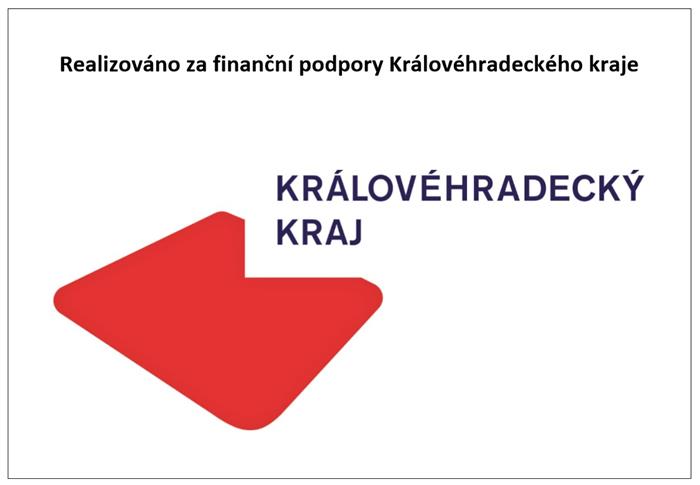 